Wijkraad 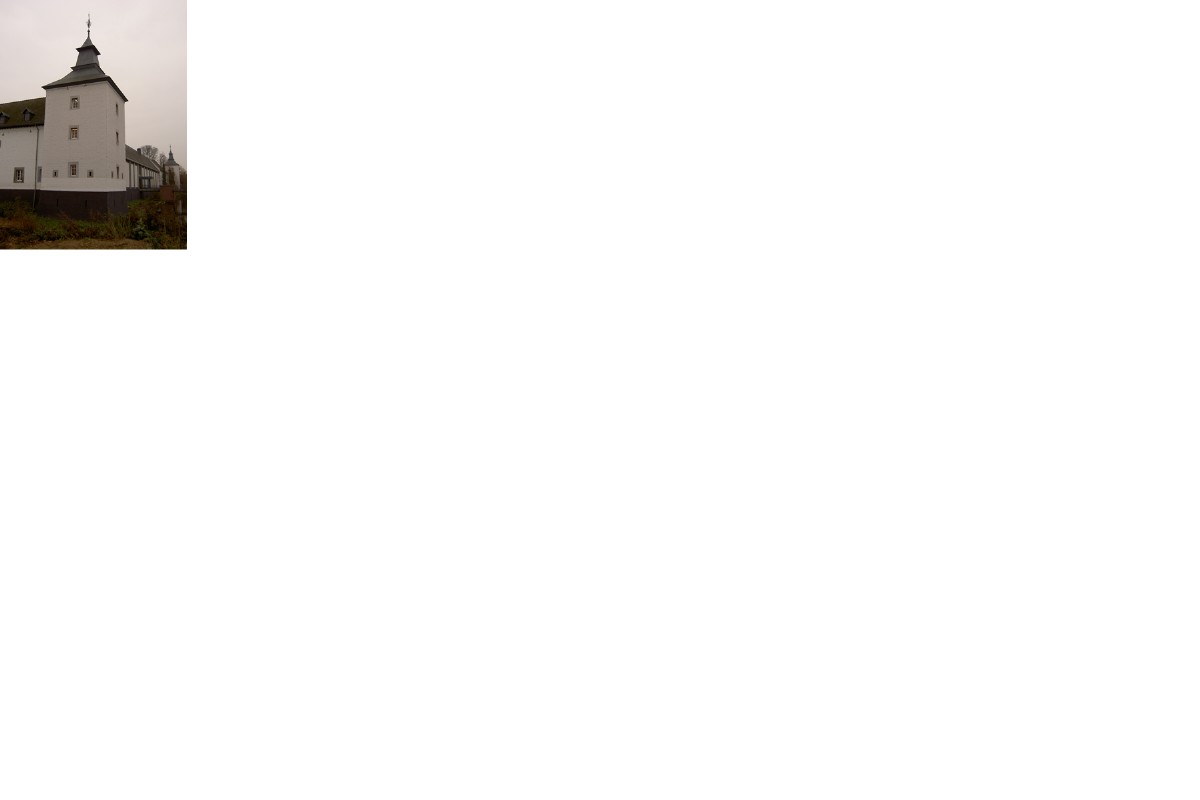 ˝ Born-West ˝ Secretariaat: Prinsbisdomstraat 2 6121 JG Born Tel: 06-11722518. E-mail: wijkraadbornwest@gmail.comVerslag van het wijkraadoverleg van maandag 8 januari 2018.Locatie: Kasteelpark Born.Tijdstip: 19.30uur      Aanwezig: Voorzitter Th. Lahaye, Secretaris L. Verjans, M. Quax, Th. Meeks.,                        M. Dieteren, J.Spee.     Namens: Gemeente: J. Hoedemakers. E.Lebon.     Namens de politie: J. Gouda.     Afgemeld: Wethouder P. Meekels, N. Larosch.Opening voorzitter.De voorzitter deelt mede dat de heer Walgering zich bedacht heeft en geen wijkraad lid meer is.Verslag wijkraadoverleg van 13 november 2017.Verfraaiing markt.(binnengekomen stuk heer Walgering)De heer Hoedemakers geeft aan dat de Aldi geen vergunning heeft voor het spandoek op de overkapping van de winkelwagentjes. De gemeente gaat eerst kijken of ze verplicht zijn om te legaliseren. Voortgang behoud verbindingen A2.Verslag door de heer Lahaye.De heer Dieteren vraagt wat is de stand van zake ten aanzien van de geplande windmolens op het industrieterrein.De heer Lebon merkt op, dat de windmolens zijn nog niet goedgekeurd zijn ze bevinden zich nog in de politieke discussie de plaats is wel bepaald op het terrein van post NL.( 3 of 4 windmolens is al rendabel). Visie wijkgericht werken 2017-2019:Eerste bijeenkomst februari.Stand van zaken overlast oudere hangjongeren parkeerplaats gemeenschapshuis.De overlast bij de parkeerplaats Hospice wordt nog eens onder de aandacht gebracht.Bevindingen wijkagent overlastmeldingen.De heer Gouda geeft aan dat er een actie op de Bornermarkt gepland wordt.Actie puntenlijst: De actie punten lijst wordt doorgenomen.Financieel jaarverslag 2017.De heer Dieteren (penningmeester) heeft het financieel jaarverslag gemaakt.Het financieel jaarverslag wordt goedgekeurd door de vergadering.Rondvraag: Geen vragenVergaderdata 2018: Volgend overleg 12 maart 2018.  Sluiting.